Тарих пәнінің мұғалімі: Нурмухан Гүлжарқын АмангелдиевнаҰзақ мерзімді жоспардың тарауы: 7.4  Қазақ хандығының XVI - XVII ғасырлардағы дамуы Ұзақ мерзімді жоспардың тарауы: 7.4  Қазақ хандығының XVI - XVII ғасырлардағы дамуы Ұзақ мерзімді жоспардың тарауы: 7.4  Қазақ хандығының XVI - XVII ғасырлардағы дамуы Күні: Нурмухан Г.А.Күні: Нурмухан Г.А.Күні: Нурмухан Г.А.Сынып:  7Пәні: Қазақстан тарихыСынып:  7Пәні: Қазақстан тарихыСынып:  7Пәні: Қазақстан тарихыСабақтың тақырыбыЕсім хан билігі кезіндегі Қазақ хандығы бірлігінің нығаюы.Зерттеу сұрағы: Есім хан Қазақ хандығының біртұтастығын қалай сақтап қалды?Есім хан билігі кезіндегі Қазақ хандығы бірлігінің нығаюы.Зерттеу сұрағы: Есім хан Қазақ хандығының біртұтастығын қалай сақтап қалды?Осы сабақта қол жеткізілетін оқу мақсаттары (оқу бағдарламасына сілтеме)7.3.1.4  қазақ хандарының мемлекетті нығайтудағы рөлін анықтау;7.3.1.4  қазақ хандарының мемлекетті нығайтудағы рөлін анықтау;Сабақтың мақсатыЕсім хан тұсындағы қазақ хандығының ішкі және сыртқы саясатына баға береді.Барлық оқушылар :  Есім хан тұсындағы қазақ  хандығы  туралы түсінеді.Оқушылардың басым бөлігі: Ішкі және сыртқы саясатының ерешелігін  анықтайдыКейбір оқушылар: Есім ханның саясатын  бағалайды.Есім хан тұсындағы қазақ хандығының ішкі және сыртқы саясатына баға береді.Барлық оқушылар :  Есім хан тұсындағы қазақ  хандығы  туралы түсінеді.Оқушылардың басым бөлігі: Ішкі және сыртқы саясатының ерешелігін  анықтайдыКейбір оқушылар: Есім ханның саясатын  бағалайды.Бағалау критерийіЕсім ханның қаза хандығына  қосқан маңызын біледі.Есім хан саясатының Қазақ хандығын одан әрі дамытудағы маңызын айқындайды.Қазақ хандығына қосқан үлесі мен жетістігін баға береді.Есім ханның қаза хандығына  қосқан маңызын біледі.Есім хан саясатының Қазақ хандығын одан әрі дамытудағы маңызын айқындайды.Қазақ хандығына қосқан үлесі мен жетістігін баға береді.Тілдік мақсаттарМәтіннен ішкі және сыртқы саясатының тарихи  маңызы мен себептерін оқиды (  оқылым , айтылым) Есім ханның саясатын кластер арқылы толтыру (жазылым дағдысы)Мәтіннен ішкі және сыртқы саясатының тарихи  маңызы мен себептерін оқиды (  оқылым , айтылым) Есім ханның саясатын кластер арқылы толтыру (жазылым дағдысы)Пәнаралық байланысДүниежүзі тарихы,  география, Дүниежүзі тарихы,  география, Алдыңғы білім Қазақ  хандығы туралы  біледі Қазақ  хандығы туралы  біледіСабақтың жоспарланған кезеңдеріСабақтағы жоспарланған жаттығу түрлеріРесурстарСабақтың басы           1 минут3 минутҰйымдастыру кезеңі (сәлемдесу, оқушыларды  түгендеу) Психологиялық ахуалҚасындағы жұбымен амандасуМЕН- бас бармағын түйістіредіСАҒАН- балаң үйрек саусағын түйістіредіБАРЛЫҚ – ортаң терек саусағын түйістіредіЖАҚСЫЛЫҚТЫ -шылдыр шүмек саусағын түйістіредіТІЛЕЙМІН- кішкене бөбек саусағын түйістіредіҮй тапсырмасын тексеру «Иә, жоқ» әдісі  арқылы.Қ/Б  «Бас бармақ»  әдісі арқылыОқушылар жұп болып бір-бірін бағалайды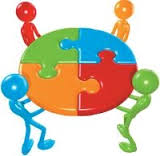 Оқулық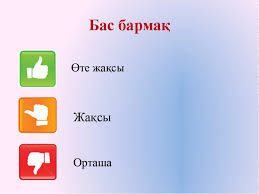 Сабақтың ортасы                 10 минут 11 минут 11 минутОқушыларды реттік 1,2,3 санмен топқа бөлу1-тапсырма   «Үш қадам оқу» әдісі.  Әр топқа Есім ханның кезіндегі қазақ хандығы тақырыбын бөліп беру.І-топ Есім хан тұсындағы хазақ хандығының ішкі саясатыІІ-топ Есім ханның Шығыс Түркістанға байланысты саясатыІІІ-Есім ханның ескі жолы Өз топтарында түсінік береді.ҚБ: «Ақ желкен» әдісі арқылы топ спикері бағалайды.  ІІ-тапсырма Есім хан тұсындағы ішкі және сыртқы саясатын «Венн» диаграммасы  арқылы сипаттау.                          Ішкі саясаты                            сыртқы саясатыДескриптор: Ішкі саясатындағы барысын анықтайды. Ішкі саясатында   заңдары жинағы бекітілгенін анықтайды.Сыртқы саясатында  қалаларды қайтарып алу мақсатын анықтайды.Сыртқы саясатында екі жүз жылға созылған күрестің нәтижесін анықтайды.Қ/Б «Геометриялық фигура»  әдісі арқылыМұғалім бағалайды.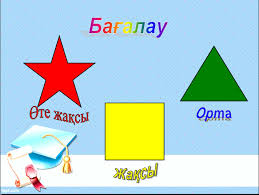 3-тапсырма. «Парақшала» әдісі арқылы кесте толтыру. Есім ханның сыртқы саясатының басты бағыттарын анықтап, Есім ханның саясатына баға беріңіз.Есім ханның саясатына баға беріңізДескриптор:	-Есім  ханның  Орта  Азия  билеушілерімен  қарым-қатынасын	анықтайды;	-Есім ханның қарақалпақтармен қарым-қатынасын анықтайды;	-Есім ханның ойраттармен қарым-қатынасн анықтайды;	- Есім ханның саясатына баға береді.:КБ: «Гүл шоғы» әдісі арқылы топтар бір-бірін бағалайды. 7-сынып Қазақстан тарихы  оқулығыСабақтың соңы3 минут                   1мин. Кері байланыс: «Білім қоржыны»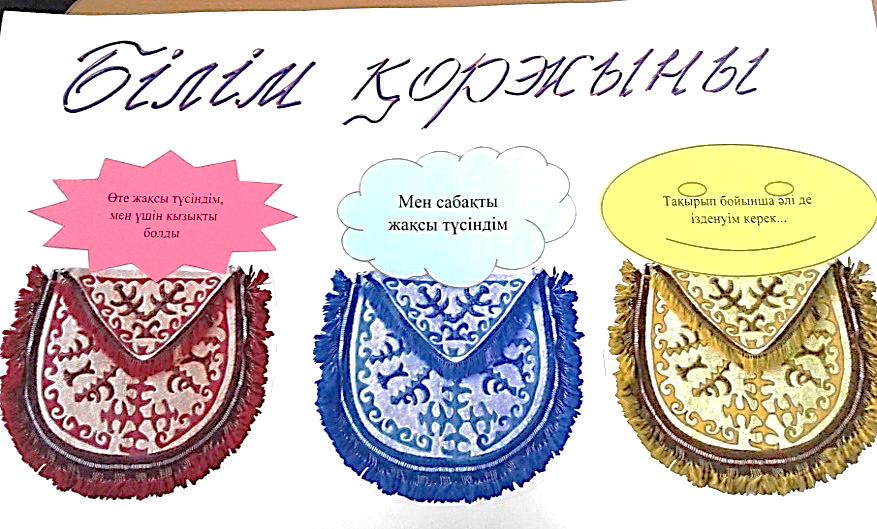 Бағалау:Үйге тапсырма беру:  Эссе жазып келу. 60-770 сөз Тірек сөздер: Мемлекет, «Есім ханның ескі жолы», Қатаған қырғыны 